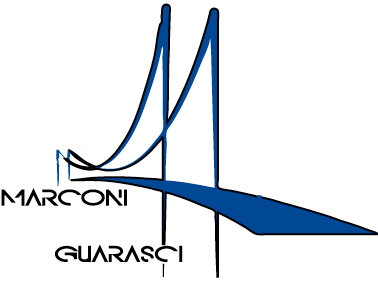 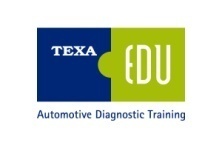 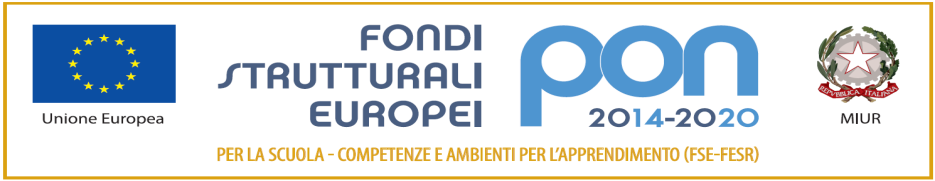 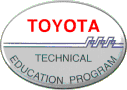 I.I.S. IPSIA “Marconi” Cosenza LS-ITC “Guarasci” RoglianoSEDE: Cosenza IPSIA Diurno e Corso SeraleSEDE: Montalto Uffugo  I.P.S.I.A – I.T.I. Chimica AmbientaleSEDE: Rogliano  Liceo  Scientifico –  I.T.E.Presidenza e Amministrazione: Via degli Stadi, snc 87100 COSENZATel. 0984.481317 - Fax 0984 38804Codice Fiscale98104070788Codice MeccanograficoCSIS073004e-mail csis073004@istruzione.itPEC csis073004@pec.istruzione.itScheda richiesta attribuzioni di funzioni strumentali alPiano dell’Offerta Formativa									Al Dirigente ScolasticoOGGETTO: richiesta attribuzione di funzioni strumentali al Piano dell’Offerta Formativa per	l’a.s. 2019  /2020  .Il/la  sottoscritto/a ____________________________, docente di __________________________in servizio presso questo Istituto, chiede l’attribuzione della seguente funzione strumentale al Piano dell’Offerta Formativa, identificata/e dal Collegio dei docenti:1       Area 1 – PTOF e INVALSIDi aver svolto i seguenti incarichi:Di aver realizzato i seguenti progetti:Di possedere i seguenti titoli e competenze coerenti con l’incarico da attribuire:Altro:Data, ________________________										Firma									______________________ART. 30 – FUNZIONI  STRUMENTALI  AL  PIANO  D’DELL’OFFERTA  FORMATIVA(art. 28 del CCNL 1999)Per la realizzazione delle finalità istituzionali della scuola in regime di autonomia, la risorsa fondamentale è costituita dal patrimonio professionale dei docenti, da valorizzare per la realizzazione e la gestione del piano dell’offerta formativa dell’istituto e per la realizzazione di progetti formativi d’intesa con enti ed istituzioni esterni alla scuola. Le risorse utilizzabili, per le funzioni strumentali, a livello di ciascuna istituzione scolastica, sono quelle complessivamente spettanti, nell’anno scolastico 2002/03, sulla base dell’applicazione dell’art. 37 del CCNI del 31.08.99e sono annualmente assegnate dal MIUR.Tali funzioni strumentali sono identificate con delibera del collegio dei docenti in coerenza con il piano dell’offerta formativa che, contestualmente, ne definisce criteri di attribuzione, numero e destinatari. Le stesse non possono comportare esoneri totali dall’insegnamento e i relativi compensi sono definiti dalla contrattazione d’istituto.Le scuole invieranno tempestivamente al Direttore generale competente schede informative aggiornate in ordine alla quantità e alla tipologia degli incarichi conferiti, e ciò allo scopo di effettuarne il monitoraggio.Le istituzioni scolastiche possono, nel caso in cui non attivino le funzioni strumentali nell’anno di assegnazione delle relative risorse, utilizzare le stesse nell’anno scolastico successivo, con la stessa finalità.Il Dirigente ScolasticoDott.ssa Maria Saveria Veltri2Area 2 - Orientamento alunni - Diversamente abili3Area 3 – Alternanza Scuola-Lavoro4Area 4 – Sito WEB 